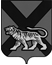 ТЕРРИТОРИАЛЬНАЯ ИЗБИРАТЕЛЬНАЯ КОМИССИЯ ГОРОДА СПАССКА-ДАЛЬНЕГОР Е Ш Е Н И Е27.11.2015			         г. Спасск-Дальний			    № 567/136В связи с большим объёмом работы, с учётом сокращённых сроков подготовки и проведения досрочных выборов депутатов Думы городского округа Спасск-Дальний седьмого созыва, назначенных на 20 декабря 2015 года, в соответствии со статьей 27 Избирательного кодекса Приморского края территориальная избирательная комиссия города Спасска-ДальнегоРЕШИЛА:Установить режим работы территориальной избирательной комиссии города Спасска-Дальнего на 29 ноября 2015 года с 10.00 до 18.00 часов.Председатель комиссии                                                             С. А. ЧеревиковаСекретарь  комиссии                                                                     Е.Г.БондаренкоО режиме работы территориальной избирательной комиссии города Спасска-Дальнего 29 ноября 2015 года